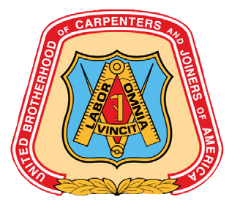 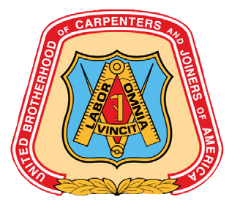 NJ and Tri-State Members submit your form Email: NJDispatch@northeastcarpenters.org; Fax: (215) 569-1197Mail: Central Dispatch, 1803 Spring Garden Street, Philadelphia, PA 19130Classification. Check the appropriate box with an “X”.I am a:	[ ] Journeyman           [ ] Apprentice	What Year:  	Contact Information – Please print legibly.Name :	Date:UBC ID#:	Local #:	Date of Birth:Street Address:				 City:	State:	Zip:	Email:Phone #:	YOU MUST BE AVAILABLE TO ANSWER THIS PHONE NUMBER BETWEEN 2 P.M. AND 6 P.M.Ethnicity (Optional):[ ] American Indian       [ ] Asian     [ ] Black or African American    [ ] Caucasian    [ ] Hispanic or Latino   I	(Print Name), assign to the Keystone + Mountain + Lakes Regional Council of Carpenters, from my earnings, a sum equal to the Union’s check-off assessment (the Council will notify my Employer of the current amount). I authorize and direct my Employer to deduct sum and remit the money to the Union monthly. This assignment is irrevocable for one (1) year from this date or until the termination of the Labor Agreement, whichever occurs first. This assignment shall be renewed automatically, for successive twelve (12) month periods, unless the Union and my employer receive my written notice of termination of this agreement not more than twenty (20) days and not less than ten (10) days prior to renewal of the assignment. This authorization is effective regardless of my status as a member, non-member, or “financial core” payer and applies regardless of any future resignation of membership on my part. I hereby authorize the KEYSTONE + MOUNTAIN + LAKES REGIONAL COUNCIL OF CARPENTERS to act as my collective bargaining agent in dealing with my employer in regard to wages, hours, and other conditions of employment. All previous authorizations made by me are revoked.Signature 		Date 	YOU HAVE EXPERIENCE TO ACCEPT WORK IN THE FOLLOWING:Check the appropriate boxes with an “X”.*Please include documentation for any certifications received outside of a UBC Training Center.PLEASE MARK ALL COUNTIES IN WHICH YOU PREFER TO WORK. Comments[ ] Bridges & Highway[ ] Foreperson[ ] Store Front [ ] Cabinetry[ ] Heavy Highway[ ] Systems Furniture[ ] Ceiling[ ] Highrise Concrete[ ] Tradeshow [ ] Computer Floors[ ] Lather[ ] Transit Level[ ] Concrete[ ] Metal Framing[ ] Trim & Woodwork[ ] Doors & Hardware[ ] Nuclear Facilities[ ] Welding[ ] Drug Tested Jobs[ ] Scaffolding[ ] Will Work with Heights[ ] Drywall[ ] Siding/Roofing[ ] Wood Flooring (Nail, Glue)[ ] Drywall Finishing[ ] Solid Surface[ ] Wood Framing[ ] FixturesDelawareMarylandNew JerseyPennsylvaniaLocal 158[ ] Philadelphia Local 164[ ] Chester[ ] Delaware Co. [ ] Lancaster[ ] Montgomery [ ] Philadelphia Local 167[ ] Bucks[ ] Carbon[ ] Chester[ ] Lehigh[ ] Montgomery[ ] Northampton Local 253[ ] Bergen[ ] Essex[ ] Hudson[ ] PassaicLocal 254[ ] Hunterdon[ ] Mercer[ ] Middlesex[ ] Morris[ ] Somerset[ ] Sussex[ ] Union[ ] WarrenLocal 255[ ] Kent[ ] Caroline[ ] Atlantic[ ] Delaware Co. [ ] New Castle[ ] Cecil [ ] Burlington[ ] Sussex[ ] Dorchester[ ] Camden[ ] Kent [ ] Cape May[ ] Queen Anne’s[ ] Cumberland[ ] Somerset[ ] Gloucester[ ] Talbot[ ] Monmouth[ ] Wicomico[ ] Ocean[ ] Worchester[ ] Salem